НОВОСТИ ПОСЕЛЕНИЯ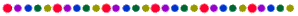 - провели День пожилого человека в с.Ножовка, с.В-Рождество, д.Поздышки-  состоялось заседание депутатов Совета депутатов четвертого созыва-получена положительная госэкспертиза на проекту «Газификация д.Поздышки» документы переданы в Частинский район - приняли участие в районных заседаниях правоохранительных органов, КЧС, координационного совета по делам инвалидов-работали по уличному освещению: переключали свет- в Ножовской сельской библиотеке продолжают работать клуб «Родничок», клуб «Любознайка», оформлены выставки "100-летию Дня рождения комсомола", 100-летию гражданской войны", "Новые книги", с детьми детского сада проведено мероприятие "Времена года", с ребятами 1 класса "Книжкины радости», состоялся шахматный турнир, в клубе "Родничок" Шустова Л.Ф провела мероприятие, посвященное "Дню рождения комсомола", начала работу группа здоровья.-в Верх-Рождественской библиотеке проводились занятия в мульт-студии «Мульти-пульти», работает кружок «Мир книги», прошла интеллектуальная игра «Библиографический калейдоскоп» - в Верх-Рождественском сельском клубе прошли: игровые программы для детей «Осенний марафон», «Осенние забавы», мастер классы из природного материала, посиделки для пенсионеров «От всей души», ветераны и подростки с.Верх-Рождество приняли участие в районном мероприятии «День призывника»                                                                                              МУП ЖКХ «Рассвет» утеплили пожарные водоемы, произвели ремонт одной скважины.